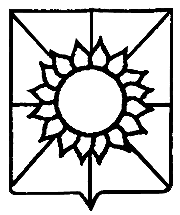 АДМИНИСТРАЦИЯ НОВОБЕРЕЗАНСКОГО СЕЛЬСКОГО ПОСЕЛЕНИЯ КОРЕНОВСКОГО РАЙОНАПОСТАНОВЛЕНИЕот 00.10.2019                                                                                      № 000поселок НовоберезанскийОб утверждении Порядка предоставления субсидий в целях финансового обеспечения затрат в рамках мер по предупреждению банкротства и восстановлению платёжеспособности муниципальных унитарных предприятий Новоберезанского сельского поселения Кореновского районаВ соответствии со статьей 78 Бюджетного кодекса Российской Федерации, федеральными законами от 26.10.2002 № 127-ФЗ «О несостоятельности (банкротстве)», от 06.10.2003 № 131-ФЗ «Об общих принципах организации местного самоуправления в Российской Федерации», от 14.11.2002 № 161-ФЗ «О государственных и муниципальных унитарных предприятиях» постановляю:1. Утвердить Порядок предоставления субсидий в целях финансового обеспечения затрат в рамках мер по предупреждению банкротства и восстановлению платёжеспособности муниципальных унитарных предприятий Новоберезанского сельского поселения Кореновского района.2. Обнародовать настоящее постановление в установленных местах и разместить его на официальном сайте органов местного самоуправления Новоберезанского сельского поселения Кореновского района в сети Интернет.3. Контроль за выполнением настоящего постановления возложить на начальника финансового отдела администрации Новоберезанского сельского поселения Кореновского района М.М. Ребрикову. 4. Постановление вступает в силу после его официального обнародования.Глава Новоберезанского сельского поселенияКореновского района                                                                    П.С. ТыртычныйПРИЛОЖЕНИЕутвержденпостановлением администрации						     Новоберезанского сельского поселенияКореновского районаот ____________2019 года №____ПОРЯДОКпредоставления субсидий в целях финансового обеспечения затрат в рамках мер по предупреждению банкротства и восстановлению платёжеспособности муниципальных унитарных предприятий Новоберезанского сельского поселения Кореновского районаРаздел 1 ОБЩИЕ ПОЛОЖЕНИЯ1.1. Настоящий Порядок предоставления субсидий в целях финансового обеспечения затрат в рамках мер по предупреждению банкротства и восстановлению платёжеспособности муниципальных унитарных предприятий Новоберезанского сельского поселения Кореновского района (далее – Порядок) определяет цель, условия и процедуру предоставления субсидий в целях финансового обеспечения затрат в рамках мер по предупреждению банкротства и восстановлению платёжеспособности муниципальных унитарных предприятий Новоберезанского сельского поселения Кореновского района (далее – Субсидии).1.2. Настоящий Порядок разработан в соответствие со статьей 78 Бюджетного кодекса Российской Федерации, федеральными законами от 26.10.2002 № 127-ФЗ «О несостоятельности (банкротстве)», от 06.10.2003 № 131-ФЗ «Об общих принципах организации местного самоуправления в Российской Федерации», от 14.11.2002 № 161-ФЗ «О государственных и муниципальных унитарных предприятиях», постановлением Правительства Российской Федерации от 06.09.2016 № 887 «Об общих требованиях к нормативным правовым актам, муниципальным правовым актам, регулирующим предоставление субсидий юридическим лицам (за исключением субсидий государственным (муниципальным) учреждениям), индивидуальным предпринимателям, а также физическим лицам – производителям товаров, работ, услуг», решением Совета Новоберезанского сельского поселения Кореновского района от 27.1.2018 № 265 «О бюджете Новоберезанского сельского поселения Кореновского района на 2019 год» (далее – решение Совета).1.3. Для целей настоящего Порядка используются следующие основные понятия:уполномоченный орган – администрация Новоберезанского сельского поселения Кореновского района (далее – Уполномоченный орган);лица, имеющие право на получение Субсидии – муниципальные унитарные предприятия Новоберезанского сельского поселения Кореновского района, соответствующие требованиям настоящего Порядка (далее – получатель Субсидии);главный распорядитель средств местного бюджета – отраслевой (функциональный) орган администрации Новоберезанского сельского поселения Кореновского района, в ведении которого находится получатель Субсидии (далее – ГРБС).Понятия «денежное обязательство», «обязательные платежи», «кредиторы» используются в значении, указанном в Федеральном законе от 26.10.2002 № 127-ФЗ «О несостоятельности (банкротстве)».1.4. Субсидии предоставляются из местного бюджета (бюджет Новоберезанского сельского поселения Кореновского района) на безвозмездной и безвозвратной основе в целях финансового обеспечения затрат (возмещения) в рамках мер по предупреждению банкротства и восстановлению платёжеспособности муниципальных унитарных предприятий Новоберезанского сельского поселения Кореновского района.1.5. Субсидия предоставляется на финансовое обеспечение затрат на погашение задолженности по:денежным обязательствам;требований о выплате выходных пособий и (или) об оплате труда лиц, работающих или работавших по трудовому договору;обязательным платежам.1.6. Получатель Субсидии на 1 число месяца, предшествующего месяцу, в котором планируется заключение соглашения о предоставлении Субсидии, должен соответствовать следующим требованиям:не находиться в процессе реорганизации, ликвидации, банкротства и не должен иметь ограничения на осуществление хозяйственной деятельности;не являться получателем средств из местного бюджета (Бюджет Новоберезанского сельского поселения Кореновского района) в соответствие с иными нормативными правовыми актами, муниципальными правовыми актами на цели, указанные в пункте 1.4 раздела 1 настоящего Порядка;не являться иностранным юридическим лицом, а также российским юридическим лицом, в уставном (складочном) капитале которого доля участия иностранных юридических лиц, местом регистрации которых является государство или территория, включённые в утверждаемый Министерством финансов Российской Федерации перечень государств и территорий, предоставляющих льготный налоговый режим налогообложения и (или) не предусматривающих раскрытия и предоставления информации при проведении финансовых операций (офшорных зон) в отношении таких юридических лиц, в совокупности превышает 50 процентов.1.7. Отбор получателей Субсидии осуществляется исходя из совокупности следующих критериев:наличие признаков банкротства, установленных пунктом 2 статьи 3 Федерального закона от 26.10.2002 № 127-ФЗ «О несостоятельности (банкротстве)»;в отношении получателя Субсидии не введена процедура, применяемая в деле о банкротстве.Раздел 2 УСЛОВИЯ И ПОРЯДОК ПРЕДОСТАВЛЕНИЯ СУБСИДИИ2.1 Уполномоченный орган размещает извещение о приёме документов на предоставление Субсидии на официальном Интернет-портале Новоберезанского сельского поселения Кореновского района (www.novoberezanskoe.ru) не менее чем за 2 рабочих дня до даты начала приёма документов на предоставление Субсидии, в котором указываются:а) даты начала и окончания приёма заявлений;б) адрес приёма заявлений с указанием номера кабинета, номера телефона, времени приёма заявлений;в) перечень документов, необходимых для представления, совместно с заявлением.2.2 Срок приёма заявлений Уполномоченным органом не должен быть менее 5 рабочих дней.2.3 В целях получения Субсидии получатель Субсидии представляет в Уполномоченный орган следующие документы:заявление на предоставление Субсидии по форме согласно приложению № 1 к настоящему Порядку (далее – заявление);реестр задолженности, планируемой к погашению за счёт средств Субсидии, сформированный в отношении совокупных неисполненных денежных обязательств и (или) неисполненной обязанности по уплате обязательных платежей в бюджеты различных уровней и внебюджетные фонды, по выплате выходных пособий и (или) по оплате труда лиц, работающих или работавших по трудовому договору, утверждённый руководителем (далее – Реестр);справку о том, что он не является получателем средств из местного бюджета (бюджета Новоберезанского сельского поселения Кореновского района) в соответствии с иными нормативными правовыми актами, муниципальными правовыми актами на цели, указанные в пункте 1.4 раздела 1 настоящего Порядка;копию бухгалтерского баланса и копию отчёта о финансовых результатах (форма 2) с приложением квитанции о приёме налоговой декларации (расчёта) в электронном виде за год, предшествующий году подачи заявления (за исключением муниципальных унитарных предприятий, созданных в текущем финансовом году);информацию об общей сумме дебиторской и кредиторской задолженности (с расшифровкой и указанием периода образования), подписанную руководителем и главным бухгалтером, составленную не ранее 5 рабочих дней до даты подачи заявления;акты сверки взаимных расчётов, составленные не ранее 5 рабочих дней до даты подачи заявления, акты выполненных работ, счета-фактуры, накладные и иные документы, подтверждающие наличие денежных обязательств;выписки из расчётных счетов получателя Субсидии, выданные кредитными организациями не ранее 5 рабочих дней до даты подачи заявления.Заявление и копии документов должны быть закреплены в папке-скоросшивателе, пронумерованы, прошнурованы и скреплены печатью (при наличии) и должны содержать опись с указанием страниц расположения документов.Получатель Субсидии несёт ответственность за достоверность представленных документов в соответствии с действующим законодательством.2.4 В целях предоставления Субсидии Уполномоченный орган в течение 5 рабочих дней со дня представления получателем Субсидии документов, предусмотренных пунктом 2.3 раздела 2 настоящего Порядка, посредством межведомственного запроса, в том числе в электронной форме с использованием единой системы межведомственного электронного взаимодействия, запрашивает в уполномоченном государственном органе сведения из Единого государственного реестра юридических лиц в отношении получателя Субсидии.Сведения из Единого государственного реестра юридических лиц могут быть получены Уполномоченным органом с официального сайта Федеральной налоговой службы Российской Федерации с помощью сервиса «Предоставление сведений из ЕГРЮЛ/ЕГРИП о конкретном юридическом лице/индивидуальном предпринимателе в форме электронного документа».2.4.1 Получатель Субсидии вправе представить документы, предусмотренные в пункте 2.4 раздела 2 настоящего Порядка, по собственной инициативе.Представленная Получателем Субсидии выписка из Единого государственного реестра юридических лиц должна быть получена по состоянию на дату не ранее 20 рабочих дней до даты регистрации Заявления и представлена совместно с документами, указанными в пункте 2.3 раздела 2 настоящего Порядка.В случае представления копий указанных документов они должны быть заверены в установленном законодательством Российской Федерации порядке.2.5 Днем подачи заявления считается день представления получателем Субсидии документов, указанных в пункте 2.3раздела 2 настоящего Порядка.2.6 Прием заявлений и документов от получателей Субсидии прекращается с даты, указанной в извещении о приеме заявлений.Несвоевременное представление документов является основанием для отказа в их приеме Уполномоченным органом.2.7 Уполномоченный орган регистрирует заявления в порядке их поступления в журнале регистрации заявлений, который должен быть пронумерован, прошнурован, подписан и скреплен печатью Уполномоченного органа.2.8 Уполномоченный орган в течение 5 рабочих дней с даты получения заявления и документов от получателя Субсидии, осуществляет их рассмотрение и принимает одно из следующих решений:решение о предоставлении Субсидии;решение об отказе в предоставлении Субсидии.Основаниями для отказа в предоставлении Субсидии являются:несоответствие получателя Субсидии требованиям настоящего Порядка;несоответствие задолженности, указанной в Реестре, требованиям пункта 1.5 раздела 1 настоящего Порядка;несоответствие представленных получателем Субсидии документов требованиям, определенным пунктом 2.3 раздела 2 настоящего Порядка, или непредставление (представление не в полном объеме) указанных документов;недостоверность представленной получателем Субсидии информации.2.9 В случае если получателю Субсидии отказано в предоставлении Субсидии ввиду непредставления или представления документов не в полном объёме, несоответствия представленных документов настоящему Порядку, получатель Субсидии вправе устранить обстоятельства, послужившие основанием для отказа, и не позднее 5 рабочих дней с момента получения решения об отказе повторно обратиться в Уполномоченный орган. Проверка документов, представленных повторно, и принятие решения о предоставлении Субсидии либо об отказе в предоставлении Субсидии осуществляются по правилам, установленным для документов, представленных первично.2.10 Размер Субсидии определяется исходя из размера задолженности получателя Субсидии, указанной в Реестре, отвечающей требованиям пункта 1.5 раздела 1 настоящего Порядка, в пределах лимитов бюджетных обязательств, утверждённых на соответствующие цели решением Совета.2.11 После принятия решения о предоставлении Субсидии в течение 2 рабочих дней заключается соглашение о предоставлении Субсидии между получателем Субсидии и Уполномоченным органом в соответствии с типовой формой, утвержденной правовым актом администрации Новоберезанского сельского поселения Кореновского района (далее – Соглашение).2.12 После заключения Соглашения получатель Субсидии в течение 
2 рабочих дней представляет Уполномоченному органу счёт на получение средств Субсидии (далее – счёт). 20.  Субсидии перечисляются получателю Субсидии на расчётный счёт, открытый получателем Субсидии в учреждениях Центрального банка Российской Федерации или кредитных организациях, не позднее 10 рабочих дней со дня принятия решения о предоставлении Субсидии.Раздел 3 ПОЛОЖЕНИЯ ОБ ОБЯЗАТЕЛЬНОЙ ПРОВЕРКЕ ГЛАВНЫМ РАСПОРЯДИТЕЛЕМ И ОРГАНАМИ МУНИЦИПАЛЬНОГО ФИНАНСОВОГО КОНТРОЛЯ СОБЛЮДЕНИЯ УСЛОВИЙ, ЦЕЛЕЙ И ПОРЯДКА ПРЕДОСТАВЛЕНИЯ СУБСИДИИ И ОТВЕТСТВЕННОСТЬ ЗА ИХ НАРУШЕНИЕ3.1. ГРБС и органы муниципального финансового контроля проводят обязательную последующую проверку соблюдения условий, целей и порядка предоставления Субсидии получателю Субсидии в порядке, установленном Бюджетным кодексом Российской Федерации и Соглашением.Контроль за целевым использованием Субсидии осуществляет Уполномоченный орган.Получатель Субсидии представляет Уполномоченному органу следующую отчётность:не позднее 10 рабочих дней с даты поступления средств Субсидии на расчётный счёт получателя Субсидии отчёт об использовании Субсидии по форме согласно приложению № 2 к настоящему Порядку с приложением копий выписки кредитной организации и расчётно-платёжных документов с отметкой кредитной организации об исполнении;не позднее 5 числа месяца, следующего за отчётным, выписку кредитной организации о состоянии расчётного счёта Получателя;не позднее первого апреля года, следующего за отчётным, копию бухгалтерского баланса и копию отчёта о финансовых результатах (форма 2) с приложением квитанции о приёме налоговой декларации (расчёта) в электронном виде.3.2. В случае нарушений получателем Субсидии условий, целей и (или) порядка предоставления Субсидий, выявленных по фактам проверок, проведённых Уполномоченным органом, ГРБС и органами муниципального финансового контроля, получатель Субсидии несёт ответственность в соответствии с действующим законодательством.3.3. Предоставление Субсидии прекращается в случае:прекращения срока действия Соглашения;выявления факта представления получателем Субсидии недостоверных документов (сведений), перечисленных в пункте 2.3 раздела 2 настоящего Порядка;выявления факта нецелевого использования Субсидии получателем Субсидии, нарушения получателем Субсидии условий и (или) порядка предоставления Субсидии, обязательств по Соглашению.Раздел 4 ПОРЯДОК ВОЗВРАТА СУБСИДИЙ В СЛУЧАЕ НАРУШЕНИЯ УСЛОВИЙ, УСТАНОВЛЕННЫХ ПРИ ИХ ПРЕДОСТАВЛЕНИИ4.1 Остатки Субсидий, не использованные в отчётном финансовом году, подлежат возврату в текущем финансовом году на лицевой счет Уполномоченного органа в течение первых 15 рабочих дней года, следующего за отчетным, в случаях, предусмотренных Соглашением.4.2 Возврат Субсидии в случаях нарушения получателем Субсидии требований настоящего Порядка и условий Соглашения осуществляется в следующем порядке:4.2.1 В течение 3 рабочих дней со дня принятия Уполномоченным органом решения о необходимости возврата Субсидии получателю Субсидии направляется соответствующее письменное уведомление с указанием лицевого счёта.4.2.2 Получатель Субсидии в течение 10 рабочих дней со дня получения письменного уведомления обязан перечислить на лицевой счёт Уполномоченного органа указанную в письменном уведомлении сумму средств.4.3 При отказе получателя Субсидии от добровольного возврата средств Субсидии Уполномоченный орган принимает меры по взысканию с получателя Субсидии суммы полученной Субсидии, подлежащей возврату в случаях, предусмотренных настоящим Порядком, в соответствии с законодательством Российской Федерации, в том числе в судебном порядке.Раздел 5 ОБЖАЛОВАНИЕ ДЕЙСТВИЙ (БЕЗДЕЙСТВИЯ), РЕШЕНИЙ УПОЛНОМОЧЕННОГО ОРГАНА. ОТВЕТСТВЕННОСТЬ ПРИ ПРЕДОСТАВЛЕНИИ СУБСИДИИ5.1 Действия (бездействие) Уполномоченного органа, а также решения могут быть обжалованы главе Новоберезанского сельского поселения Кореновского района.5.2 Если получатель Субсидии не удовлетворен решением, принятым в ходе рассмотрения жалобы, получатель Субсидии вправе обжаловать решения, действия (бездействие) Уполномоченного органа в судебном порядке.5.3 Ответственность за соблюдение условий и правомерность предоставления Субсидии несет Уполномоченный орган за достоверность представляемых документов и сведений – получатель Субсидии.Начальникфинансового отдела							       М.М. РебриковаПриложение № 1к Порядку предоставления субсидий в целяхфинансового обеспечениязатрат в рамках мерпо предупреждению банкротстваи восстановлению платежеспособностимуниципальных унитарныхпредприятий Новоберезанского сельскогопоселения Кореновского районаЗаявлениео предоставлении субсидий в целях финансового обеспечения затрат в рамках мер по предупреждению банкротства и восстановлению платежеспособности муниципального унитарного предприятия Новоберезанского сельского поселения Кореновского района__________________________________________________________________                       (наименование заявителя)__________________________________________________________________        (должность, Ф.И.О. руководителя, уполномоченного лица)__________________________________________________________________         (документ, удостоверяющий полномочия лица, действующего от имени заявителя)Вид экономической деятельности _____________________________________Адрес _____________________________________________________________Телефон _______________, факс ___________, e-mail_____________________Контактное лицо (должность, Ф.И.О., телефон) _________________________ИНН __________________, КПП _____________, ОГРН __________________Регистрационный номер в ПФР _______________________________________Расчётный счёт № __________________________________________________в ________________________________________________________________,БИК ___________________, корреспондентский счёт _____________________Просим предоставить на безвозмездной и безвозвратной основе субсидию в целях финансового обеспечения затрат в рамках мер по предупреждению банкротства и восстановлению платежеспособности__________________________________________________________________,        (наименование муниципального унитарного предприятия)а именно: ____________________________________________________________________________________________________________________________     (указывается наименование расходов, на которые необходимо предоставить субсидию)в размере ________________________________________________ (рублей).Обязуемся использовать субсидию по целевому назначению, неиспользованную субсидию (часть её) возвратить в местный бюджет (бюджет Новоберезанского сельского поселения Кореновского района).Приложение:1._________________________________________________________________2._________________________________________________________________3._________________________________________________________________О результатах рассмотрения прошу уведомить по _________________________________________________________________________________________                                                                        (mail, почтовый адрес)Руководитель муниципальногоунитарного предприятия/уполномоченный представитель ______________________________________                                                                                                        (подпись)                  (расшифровка подписи)Главный бухгалтермуниципального унитарногопредприятия _______________________________________________________                                                                                                        (подпись)                   (расшифровка подписи)ДатаМ.П.Приложение № 2к Порядку предоставлениясубсидий в целяхфинансового обеспечениязатрат в рамках мерпо предупреждению банкротстваи восстановлению платежеспособностимуниципальных унитарныхпредприятий Новоберезанского сельскогопоселения Кореновского районаОтчёто целевом использовании субсидий в целях финансового обеспечения затрат в рамках мер по предупреждению банкротства и восстановлению платежеспособности муниципальных унитарных предприятий Новоберезанского сельского поселения Кореновского районаПриложение: Заверенные копии подтверждающих документов на ___ листах.Руководитель муниципальногоунитарного предприятия/уполномоченный представитель ______________________________________                                                                                                        (подпись)                      (расшифровка подписи)Главный бухгалтермуниципального унитарногопредприятия _______________________________________________________                                                                                                        (подпись)                     (расшифровка подписи)ДатаМ.П.Главе администрации Новоберезанского сельского поселения Кореновского районаФ.И.О.Наименование получателя СубсидииСумма Субсидии по соглашению на20__ г.Профинансировано за (отчётный период)20__ г.Направлено на возмещение затрат в отчётном периоде20__ г.